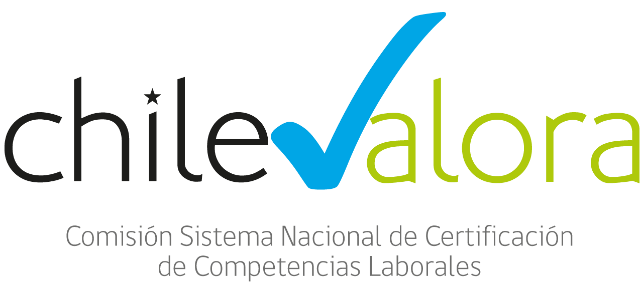 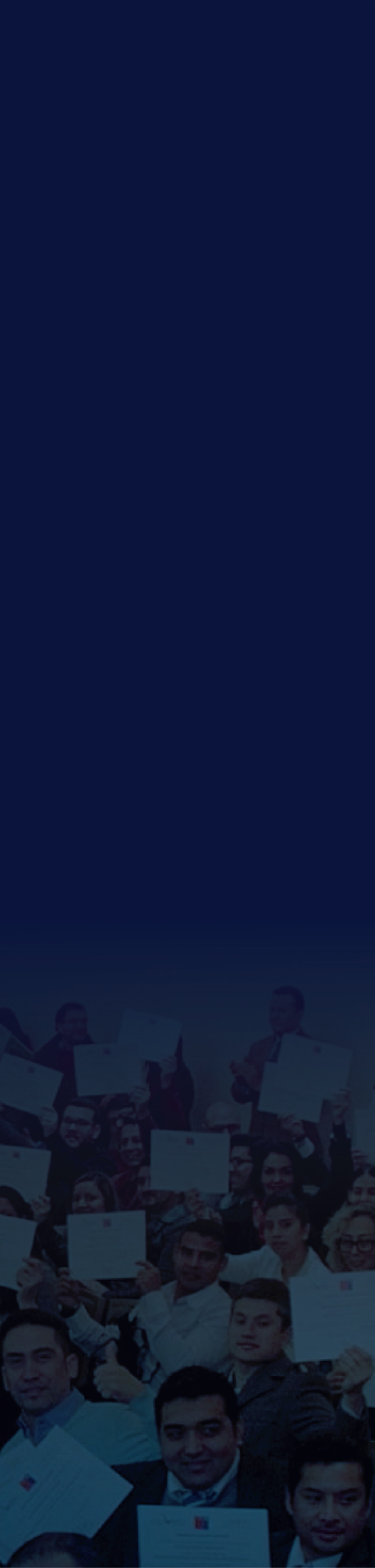 Presentación de la entidad proponenteComplete la información general y de contacto de la entidad proponente.Representantes legales del proyectoProponente técnicoComplete la siguiente información sobre los representantes legales de su organización.Si en este proyecto el proponente técnico es quien entrega el aporte económico, saltar el punto 2.2 y pasar directo al punto 3. Si contempla proponentes financieros, replique la información solicitada según la cantidad de proponentes financieros del proyecto.Proponente financieroComplete la siguiente información sobre los representantes legales de su organización.Descripción del proyectoListado de Perfiles a levantar/actualizarVariables financieras del proyecto.Potencial de cobertura del proyectoComplete la siguiente información sobre las características del capital humano en su sector productivo.Fundamentación del proyectoMencione las necesidades del sector o subsector para incorporar/actualizar este o estos perfiles ocupacionales en el Catálogo Nacional de ChileValora. Utilice informes estadísticos, cualitativos o de demanda laboral -con antigüedad no mayor a 5 años-, para fundamentar el argumento. Indique y fundamente con fuentes si los perfiles asociados a este proyecto tienen potencial de uso como pre-requisito habilitante para el desempeño de trabajadores en el sector o subsector productivo.Indique los resultados y logros esperados con el desarrollo de este proyecto para los trabajadores del sector productivo en términos de:Plan de uso de la certificación en estos perfilesIndique como realizará la certificación de competencias laborales en los perfiles de este proyecto. Para eso, indique qué actores se han comprometido a utilizar los perfiles, qué mecanismos de financiamiento utilizará para ejecutar la certificación en el sector, en qué plazos espera comenzar los procesos de certificación y a cuantos trabajadores espera alcanzar. Plan comunicacional del proyectoIndique cómo realizaría las diferentes acciones planificadas para la divulgación del proyecto y sus resultados en, por lo menos, los 3 hitos señalados a continuación. Además, defina otras acciones de difusión de los perfiles, contemplando acciones de monitoreo al primer y segundo año de acreditados los perfiles desarrollados en el proyecto.Representatividad del proponente, actores claves y composición del OSCL del sectorSi es representante de los empleadores, complete solo la sección 8.1 y pase a la sección 8.3.Si es representante de los trabajadores, salte la sección 8.1 y pase directamente a la sección 8.2.Si corresponde a una Entidad Pública salte las secciones 8.1 y 8.2 y pase directamente a la sección 8.3.Representantes de los empleadoresRepresentantes de los trabajadoresConformación del OSCLIntegrantes del Organismo SectorialComplete la tabla de integrantes del OSCL, indicando por actor (empleadores, trabajadores, administración central del Estado y Otros):INTEGRANTES DEL ORGANISMO SECTORIALListado de actores claves del sector o subsector productivoComplete la siguiente tabla indicando actores claves del sector productivo, que deberán ser parte del proyecto, participando de las entrevistas y mesas técnicas en el proceso de levantamiento de información y validación técnica de los productos. Otras observacionesIncorpore cualquier otra información que no haya sido incluida en las secciones anteriores que considere que pueda ser relevante para fundamentar la necesidad o relevancia del anteproyecto presentado._________________________________________Nombre y firma del (o los) representante(s) legal(s) del proponenteNombre o razón social de la Entidad proponenteRUT Dirección RegiónResponsable de la entidad proponenteCargo Teléfono responsableE-mail responsableRepresentante 1Representante 2Representante 3NombreRutDirecciónTeléfonoCorreo electrónicoDocumento legal en que se designa su representación y facultadesRepresentante 1Representante 2Representante 3NombreRutDirecciónTeléfonoCorreo electrónicoDocumento legal en que se designa su representación y facultades3.1 Objetivo del Proyecto3.2 Cantidad de Perfiles a levantar / actualizarN°Nombre perfilBreve descripción de la función12345678910Costo total del proyecto ($)$ Monto solicitado a ChileValora ($)$ Monto aportado por el proponente ($)$ Porcentaje de aporte del proponente en relación al total (%)% Indique el monto que utilizará para el primer piloto de certificación en los perfiles a levantarIndique el monto que utilizará para el primer piloto de certificación en los perfiles a levantarIndique el monto que utilizará para el primer piloto de certificación en los perfiles a levantarN°Nombre PerfilMonto123456789104.1  ¿Cuántos trabajadores se emplean actualmente en su sector productivo?4.2 ¿Qué proyectos relevantes tiene el sector productivo para los próximos 10 años?Reclutamiento y selecciónFormación y uso de planes formativosDetección y cierre de brechasCertificaciónArticulación con la formación técnica profesionalOtroHito 1 Firma de convenioHito 2 Incorporación de los perfiles al catálogoHito 3 Ceremonia piloto de certificaciónIndique otras accionesIndique la cantidad de empresas asociadas a su organización.GrandesIndique la cantidad de empresas asociadas a su organización.MedianasIndique la cantidad de empresas asociadas a su organización.Pequeñas y microIndique la cantidad de organizaciones asociadas.Indique el N° de trabajadores que son representados por sus asociados.¿Existe un organismo sectorial de competencias laborales asociado a este proyecto?Si (si la respuesta es sí, continuar a punto 7.4)¿Existe un organismo sectorial de competencias laborales asociado a este proyecto?No (si la respuesta es no, continuar a punto 7.5)Nombre OrganizaciónNombre RepresentanteCargoCorreo electrónicoEmpleadoresEmpleadoresEmpleadoresEmpleadoresEmpleadoresTrabajadoresTrabajadoresTrabajadoresTrabajadoresTrabajadoresAdministración central del EstadoAdministración central del EstadoAdministración central del EstadoOtros (educación, ONG…)Otros (educación, ONG…)Otros (educación, ONG…)Nombre OrganizaciónNombre RepresentanteCargoCorreo electrónicoTeléfono